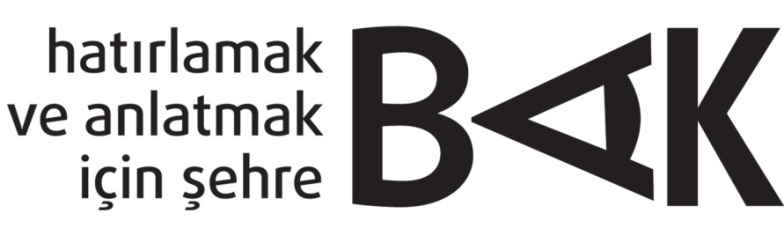 Hatırlamak ve Anlatmak için Şehre BAK projesi22-28 Haziran 2013’te Çanakkale ve İzmir’de İkinci Buluşmasını GerçekleştirdiBatman, Çanakkale, Diyarbakır ve İzmir’den gençlerle şehirlerin hafızasına odaklanarak ortak fotoğraf ve video projeleri üretilmesini amaçlayan Anadolu Kültür ve Diyarbakır Sanat Merkezi’nin projesi BAK’ın ikinci buluşması, 22–28 Haziran 2013 tarihlerinde Çanakkale ve İzmir’de gerçekleşti. BAK, Türkiye’nin farklı bölgelerinden birbirinden uzak şehirlerden gelen gençlerin, yaşadıkları farklı coğrafyaları ve birbirlerini tanımalarını; bu şehirlerin hikâyelerini video ve fotoğraf projeleri aracılığıyla beraber çalışarak aktarmalarını sağlayacak bir kültürel etkileşim ve ortak sanatsal üretim projesi. Proje kapsamında Batman, Çanakkale, Diyarbakır ve İzmir’den gençlere kendi seslerini duyurup şehirlerinden hikâyeler anlatabilecekleri, birbirlerinin hikâyeleriyle tanışabilecekleri ve farklı coğrafyalarla iletişim kurabilecekleri bir ortam sağlanırken, hem gençlere yeni bir üretim olanağı yaratmak, hem de farklı şehirler arasında kültürel etkileşimin ve iletişimin yolunu açmak hedefleniyor.BAK projesi kapsamında, 20–24 Nisan 2013 tarihlerinde ilk atölye çalışması için Diyarbakır ve Batman’da bir araya gelen 24 genç katılımcı bu ilk buluşmadaki atölye çalışmalarında şehir ve hafıza ilişkisi üzerine eğitimler aldı, şehri araştırmanın yanı sıra, fotoğraf ve video ile belgeleme yöntemleriyle tanıştı. Şehir ve hafızayla ilgili farklı araştırma alanlarına yönelen gençler, araştırma grupları oluşturarak, şehir yaşamının çeşitli boyutlarını ve toplumsal hafızanın farklı katmanlarını aydınlatan video ve fotoğraf projelerini oluşturmaya başladılar.Çanakkale ve İzmir’deki bu buluşmada ise katılımcılar, araştırma konuları üzerine yoğunlaşarak, şehir ve hafızaya odaklanan fotoğraf ve video projelerini geliştirdiler, Çanakkale ve İzmir’i tanıdılar ve BAK kapsamında gerçekleştirilen açık etkinliklere katıldılar. Programda, Geniş Açı Proje Ofisi ve docİstanbul–Belgesel Araştırmaları Merkezi ile işbirliği içinde düzenlenen atölyelerin yanı sıra, NarPhotos’dan Serra Akcan ve Kerem Uzel’in belgesel fotoğrafçılık ve şehri fotoğraflamak,  İzmir Ekonomi Üniversitesi Sinema ve Dijital Medya Bölümü öğretim üyeleri Andreas Treske ve Serkan Şavk’ın İzmir’deki yaratıcı belgesel çalışmaları üzerine verdikleri atölyeler de yer aldı. Farklı örneklerle karşılaşmanın yanı sıra, belgesel fotoğraf ve video konusunda proje geliştirmenin adımlarını öğrenen gençler, önümüzdeki aylarda gerçekleştirecekleri fotoğraf ve video çekim planlarını hazırladılar. BAK projesinin Çanakkale ve İzmir programı kapsamında, katılımcı gençlerin Çanakkaleli ve İzmirli sanatseverlerle buluşabilecekleri herkese açık üç etkinlik düzenlendi. 22 Haziran 2013 Cumartesi akşamı Çanakkale’de Yalı Hanı’nda gerçekleştirilen ilk etkinlikte, 2003’te bağımsız bir fotoğraf kolektifi olarak İstanbul’da kurulan NarPhotos’dan Serra Akcan ve Kerem Uzel, belgesel fotoğraf dilini kullanarak toplumsal alanı fotografik olarak anlamaya çalıştıkları projelerinden örnekler sundu. Fransız Kültür Merkezi işbirliğiyle gerçekleştirilen İzmir etkinliklerinin ilki ise 24 Haziran 2013 Pazartesi günü yapıldı. Birzamanlar Yayıncılık’tan Osman Köker, “19. Yüzyıldan Bugüne Batman, Çanakkale, Diyarbakır ve İzmir’de Kültürel Çeşitlilik” başlıklı sunumunda, yüz yılı aşkın bir zaman diliminde bu dört şehirdeki fiziksel değişimleri, kültürel mekânları ve yok oluş süreçlerini ele aldı. Ardından, yine Fransız Kültür Merkezi’nde Ermenistan Türkiye Sinema Platformu’yla işbirliği içinde bir film gösterimi ve söyleşi düzenlendi. 2008 yılında İstanbul’dan Anadolu Kültür ve Erivan’dan Altın Kayısı Film Festivali’nin girişimiyle kurulan Ermenistan Türkiye Sinema Platformu’nun desteklediği Kaybolmayın Çocuklar (Gülengül Altıntaş, 2010) ve Kunduralarımı İstanbul’da Bıraktım (Nigol Bezjian, 2011) filmlerinin gösterimlerinin ardından, yönetmenlerin katılımıyla Türkiyeli ve Ermenistanlı sinemacıların ortak yapım deneyimleri üzerine bir de söyleşi gerçekleştirildi. BAK projesinin Çanakkale ve İzmir buluşmasını takiben, 2013 yaz aylarında gruplar çekimlerini tamamlayacak. Sonbahardakiyapım sonrası atölyenin ardından, 2013 sonunda Batman, Çanakkale, Diyarbakır, İzmir ve İstanbul’da proje sonucunda ortaya çıkacak fotoğraf ve video çalışmaları sergilenecek. Anadolu Kültür ve Diyarbakır Sanat Merkezi tarafından yürütülen BAK projesi kapsamındaki atölye ve eğitim programları, Geniş Açı Proje Ofisi ve docİstanbul–Belgesel Araştırmaları Merkezi ile birlikte yürütülüyor. Çanakkale’de Mavitay Çocukların Kültür Evi ve İzmir’de Fransız Kültür Merkezi işbirliğiyle düzenlenen programdaki etkinlik ve söyleşiler ise NarPhotos, Yalı Hanı, Çanakkale Kent Müzesi, Birzamanlar Yayıncılık, Tepekule Kitaplığı, İzmir Ekonomi Üniversitesi, Ermenistan Türkiye Sinema Platformu ve Friedrich Ebert Stiftung’un katkılarıyla düzenlendi. BAK projesi Mott Vakfı, Açık Toplum Vakfı, İsveç Başkonsolosluğu, A.B.D. İstanbul Başkonsolosluğu ve Nikon tarafından destekleniyor. Detaylı bilgi ve sorularınız için 		 bak@anadolukultur.org www.anadolukultur.org 